REBECA Mentoring - Meeting X (1, 2, 3…) – 1 form per meetingIntroduction:POST-MEETING FORM to help us check that the meetings are taking place and to identify possible improvements for the future regarding the topics and trainings proposed. No details from the meeting itself are requested as these are considered highly confidential.Name of the mentee (Mandatory. Short text)EURAXESS National Network supporting your pair (Mandatory. Select from list)EURAXESS SpainEURAXES ItalyEURAXESS DenmarkEURAXESS BulgariaEURAXESS HungaryEURAXESS IsraelDate of the meeting (Mandatory. Date)How did the meeting take place (Mandatory. Select from list)In personVirtually (phone, Skype, etc.)What topics have you addressed during this meeting? (Mandatory. Paragraph)Key findings during the meeting (Voluntary. Paragraph)Further steps (Voluntary. Paragraph)Next meeting scheduled (Mandatory. Date)LICENCEThis document is licensed under a CREATIVE COMMONS ATTRIBUTION INTERNATIONAL LICENCE 4.0 This means you can share and adapt this content and give appropriate credit, provide a link to the license, and indicate if changes were made. You may do so in any reasonable manner, but not in any way that suggests the licensor endorses you or your use.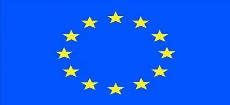 This project has received funding from the Research and Innovation framework Horizon 2020 of the European Union under grant agreement 786133